中车资本控股有限公司招聘报名表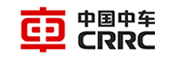 中车资本控股有限公司招聘报名表中车资本控股有限公司招聘报名表中车资本控股有限公司招聘报名表中车资本控股有限公司招聘报名表中车资本控股有限公司招聘报名表中车资本控股有限公司招聘报名表中车资本控股有限公司招聘报名表中车资本控股有限公司招聘报名表中车资本控股有限公司招聘报名表中车资本控股有限公司招聘报名表中车资本控股有限公司招聘报名表中车资本控股有限公司招聘报名表姓 名姓 名姓 名性 别性 别民族民族出生年月出生年月出生年月籍贯及户籍所在地籍贯及户籍所在地婚姻状况婚姻状况参加工作时    间参加工作时    间参加工作时    间政治面貌政治面貌健康状况健康状况专业技术职务专业技术职务专业技术职务职业资格职业资格全日制  教 育全日制  教 育全日制  教 育学 历学 历毕业时间院校专业毕业时间院校专业全日制  教 育全日制  教 育全日制  教 育学 位学 位毕业时间院校专业毕业时间院校专业在职    教育在职    教育在职    教育学 历学 历毕业时间院校专业毕业时间院校专业在职    教育在职    教育在职    教育学 位学 位毕业时间院校专业毕业时间院校专业外语种类及水平外语种类及水平外语种类及水平外语种类及水平外语种类及水平工作单位及职务工作单位及职务工作单位及职务工作单位及职务工作单位及职务联系方式联系方式联系方式联系方式联系方式手机：             固定电话：         手机：             固定电话：         手机：             固定电话：         手机：             固定电话：         手机：             固定电话：         手机：             固定电话：         手机：             固定电话：         手机：             固定电话：         应聘岗位应聘岗位应聘岗位应聘岗位应聘岗位□中车权投综合管理经理  □中车保理综合管理经理 □中车汇融综合管理经理□中车权投综合管理经理  □中车保理综合管理经理 □中车汇融综合管理经理□中车权投综合管理经理  □中车保理综合管理经理 □中车汇融综合管理经理□中车权投综合管理经理  □中车保理综合管理经理 □中车汇融综合管理经理□中车权投综合管理经理  □中车保理综合管理经理 □中车汇融综合管理经理□中车权投综合管理经理  □中车保理综合管理经理 □中车汇融综合管理经理□中车权投综合管理经理  □中车保理综合管理经理 □中车汇融综合管理经理□中车权投综合管理经理  □中车保理综合管理经理 □中车汇融综合管理经理工作经历学习经历及培训情况学习经历及培训情况奖惩情况奖惩情况主要工作业绩主要工作业绩配偶子女父母情况配偶子女父母情况称 谓称 谓姓  名姓  名出生年月出生年月政治面貌政治面貌工 作 单 位 及 职 务工 作 单 位 及 职 务工 作 单 位 及 职 务配偶子女父母情况配偶子女父母情况配偶子女父母情况配偶子女父母情况配偶子女父母情况配偶子女父母情况配偶子女父母情况配偶子女父母情况备 注备 注